Г. Н. Шевела,аспирант Института истории АН БССР БОЕВАЯ МОЛОДОСТЬ (Из истории борьбы белорусских комсомольцев и молодежи в тылу немецко-фашистских оккупантов) 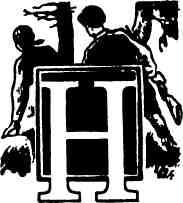 Неувядаемой славой покрыл себя героический белорусский народ в годы Великой Отечественной войны против немецко-фашистских захватчиков. Свыше миллиона воинов-белорусов сражались на различных фронтах в составе регулярных войск Советской Армии, более 370 тысяч белорусских партизан с оружием в руках боролись против оккупантов. В городах и селах Белоруссии действовали мощные подпольные организации, подтачивавшие и разрушавшие оккупационный режим.Организатором и руководителем самоотверженной борьбы белорусского народа против оккупантов была Коммунистическая партия. Всюду в первых рядах белорусских советских патриотов выступала и героическая молодежь во главе со своим авангардом – ленинским комсомолом. Сотни тысяч его воспитанников ушли в ряды Советской Армии, а свыше 73 тысяч комсомольцев вели мужественную борьбу против фашистских захватчиков в составе партизанских формирований и партийно-комсомольского подполья.Борьба белорусского комсомола против вражеского нашествия началась в чрезвычайно сложных условиях, когда комсомольским организациям вследствие быстрого продвижения немецко-фашистских войск не всегда удавалось заблаговременно перестроить свою работу на военный лад, приспособить ее к задачам подпольной деятельности. Но именно в этих условиях проявились замечательные патриотические качества взращенной Коммунистической партией славной белорусской молодежи.Не дожидаясь призывных повесток, в первые же дни войны тысячи комсомольцев явились в военные комиссариаты и райкомы комсомола с требованием направить их добровольцами на фронт и в истребительные батальоны по борьбе с вражескими десантниками и диверсантами. Из Минской и Полесской областей за несколько дней после начала войны были направлены в армию и истребительные батальоны несколько десятков тысяч комсомольцев.В тяжелых оборонительных боях вместе с воинами Советской Армии сражались и отряды народного ополчения, сформированные из трудящихся Белоруссии. В этих отрядах было много комсомольцев и несоюзной молодежи. Так, в рядах ополченцев города Могилева воевало более 400 комсомольцев. В первом взводе Коммунистического батальона могилевских ополченцев было 30 комсомольцев – студентов Могилевского пединститута. 28 из них погибли при обороне города Чаусы, но не отступили ни на шаг. Так же стойко сражались юные ополченцы вместе со своими старшими товарищами за город Могилев, сдерживая наступление врага в течение трех недель.Исключительно велика была роль комсомольцев в боевой деятельности истребительных батальонов. Они задержали и обезвредили много немецких парашютистов, диверсантов и шпионов, участвовали в боях вместе с частями Советской Армии, оказывали помощь в эвакуации раненых, оборудования промышленных предприятий и имущества советских учреждений, вели разведку по заданиям командования регулярных частей.Когда конный корпус Советской Армии под командованием генерала Городовикова в августе 1941 года прорвался в тыл врага и его части форсировали реку Птичь, то вместе с советскими кавалеристами действовали и истребительные батальоны. Комсомольцы – бойцы истребительных батальонов принимали активное участие в боевых операциях корпуса. Особенно успешно они проводили разведку на занятой противником территории. Так, комсомолец Владимир Кирковец из Мозырского истребительного батальона по заданию командования советской воинской части пробрался на занятую немцами станцию Птичь, где подробно разведал расположение вражеских войск. Доставленные комсомольцем сведения позволили советской авиации нанести внезапный и точный налет на скопление войск и техники противника и нанести ему большой ущерб. За смелую разведку отважный комсомолец Кирковец был награжден орденом Красной Звезды. Так действовали комсомольцы во всех истребительных батальонах Белоруссии. Это была их первая боевая школа, первый опыт, который они затем приумножили, сражаясь с захватчиками в составе партизанских отрядов, организованных во многих случаях на базе истребительных батальонов.Патриотической борьбой белорусской молодежи руководили центральные и местные органы комсомола республики, деятельность которых направлял ЦК КП Белоруссии, областные и районные комитеты партии. Основываясь на директивах и постановлениях ЦК КПБ о переходе на подпольную работу и развертывании борьбы в тылу оккупантов, ЦК ЛКСМБ 27 июня 1941 года принял постановление «О задачах комсомольских организаций в связи с военной обстановкой».В постановлении говорилось:«1. Считать комсомол Белоруссии мобилизованным на Отечественную войну против банды фашистских гитлеровских варваров.2. Предложить всем ОК, ГК, РК ЛКСМБ принять активное участие в проведении всеобщей мобилизации в ряды Красной Армии и Флота.3. Предложить всем ОК, ГК, РК ЛКСМБ всех комсомольцев и несоюзную молодежь, не находящихся в РККА, но способных носить оружие, объединить в отряды по борьбе с парашютными десантами и диверсионными бандами противника.4. В кратчайший срок подготовить санитарные дружины из девушек-комсомолок и несоюзной молодежи.5. При условии оккупации противником отдельных районов комсомольским организациям целиком переходить в подполье, устанавливать тесные связи с партийными организациями и под их руководством, применять против фашистских бандитов все методы борьбы – партизанскую войну, диверсии, вести большевистскую политическую работу и разведывательную службу в тылу врага».30 июня 1941 года ЦК комсомола Белоруссии обратился со специальным письмом ко всем комсомольцам, юношам и девушкам республики, в котором призывал молодежь вступать в ряды Советской Армии и в партизанские отряды, стойко оборонять родную землю от фашистских варваров. Текст этого письма был опубликован в республиканских газетах, а также широко распространен среди молодежи оккупированных районов.В целях более оперативного руководства деятельностью комсомольских организаций в военных условиях в июле 1941 года был перестроен аппарат ЦК комсомола Белоруссии. При ЦК образовались специальные оперативные группы: 1) пропаганды, агитации, печати, 2) организационная и военная и 3) группа кадров.Особое внимание ЦК ЛКСМБ уделил подготовке кадров для партизанской и подпольной деятельности в тылу врага. Работники ЦК тщательно подбирали будущих членов подпольных обкомов, горкомов и райкомов комсомола, инструктировали их, помогали правильно расставлять силы комсомольского актива в будущих партизанских отрядах и подпольных организациях. ЦК ЛКСМБ направил в штаб фронта большую группу комсомольцев для ведения разведки в тылу врага. В июле 1941 года ЦК ЛКСМБ направил в тыл врага 202 комсомольца из Витебской и Могилевской областей и свыше 400 комсомольцев из Гомельской и Полесской областей.Согласно решению ЦК комсомола Белоруссии на оккупированной территории для руководства подпольной работой комсомольских организаций остались 73 секретаря обкомов, горкомов и райкомов комсомола. Так, в Гомельской области были оставлены секретарь обкома Аркадий Рудак и секретарь горкома Александр Исаченко, секретарь Рогачевского райкома комсомола Адам Бирюков, в Минской области – секретарь обкома Сергей Пармон, в Полесской области – секретари райкомов Энна Шубенок, Марк Филитаров, Яков Эрлах и многие другие. Кроме того, для партизанской и разведывательной работы в тыл врага было направлено свыше тысячи комсомольцев-активистов.В 1942 году ЦК ЛКСМБ предпринял ряд мер по укреплению и расширению сети руководящих комсомольских органов в тылу врага, заслав на оккупированную территорию комсомольских организаторов. Летом и осенью 1942 года в тыл врага было переброшено 160 уполномоченных ЦК ЛКСМБ по областям и районам. На оккупированной территории были созданы специальные группы ЦК ЛКСМБ во главе с секретарями ЦК К. Т. Мазуровым и Ф. А. Сургановым, которые непосредственно руководили комсомольскими организациями партизанских отрядов и подполья.В тылу врага на оккупированной территории Белоруссии длительное время находился первый секретарь ЦК ЛКСМБ М. В. Зимянин, постоянно работали секретари и члены обкомов Ф. А. Башкинцев, А. А. Бирюков, А. Ю. Денисевич, Е. Н. Коноплин, С. И. Купцов, Н. М. Лыжин, В. И. Лузгин, А. И. Матыль, П. М. Машеров, М. Л. Пинязик, Ф. Д. Ромма, А. К. Рыбаков, Т. Н. Стрижак, Г. Ф. Фомичев, секретари подпольных горкомов, райкомов комсомола и другие комсомольские работники.Вся работа комсомольских органов в тылу врага направлялась Центральным Комитетом КПБ, а руководство комсомольскими организациями на местах осуществляли подпольные областные и районные комитеты Коммунистической партии.Работа по подбору и укреплению комсомольских кадров была в центре внимания ЦК ЛКСМБ на протяжении всей войны. За время оккупации Белоруссии в тыл врага было направлено свыше тысячи секретарей и членов обкомов, райкомов, горкомов комсомола и других руководящих комсомольских работников. Во главе комсомольских организаций подполья и партизанских отрядов были поставлены политически закаленные и мужественные коммунисты и комсомольцы, беззаветно преданные Советской Родине и Коммунистической партии, снискавшие глубокое уважение у комсомольцев и несоюзной молодежи.Комсомольские организации развернули большую агитационно-массовую работу среди молодежи, оставшейся в тылу врага. Только в 1942 году ЦК ЛКСМБ издал и переправил на оккупированную территорию 48 названий листовок общим тиражом в 2200 тысяч экземпляров, а также брошюры: «На бой, молодежь Белоруссии», «Молодежь Белоруссии борется» и другие. В мае 1942 года был проведен антифашистский митинг представителей белорусской молодежи, сыгравшей большую роль в мобилизации сил молодых белорусов на активную борьбу с захватчиками.В результате всех этих и других мероприятий уже в 1943 году во всех областях республики действовали подпольные обкомы, райкомы и горкомы комсомола, многие подпольные первичные организации в городах, поселках и селах. Комсомольские организации значительно выросли, усилилась их боевая активность. Так, в партизанских отрядах Минской области к осени 1943 года было 282 комсомольские организации, объединявшие 6205 комсомольцев и 419 подпольных территориальных комсомольских организаций, в которых насчитывалось 1685 комсомольцев. За год комсомольская организация области выросла вдвое, а количество комсомольских организаций – в два с половиной раза. Также выросли комсомольские организации и в других областях республики. На 1 ноября 1943 года в партизанских отрядах Белоруссии сражались 24 930 членов комсомола и в подпольных организациях – 7874 комсомольца. В период оккупации на территории Белоруссии действовали 10 областных, 206 городских и районных подпольных комитетов ЛКСМБ. 5506 первичных комсомольских организаций работали в партизанских отрядах, бригадах и в глубоком подполье, объединяя в своих рядах 73 539 комсомольцев.Комсомольские организации были боевыми помощниками Коммунистической партии во всей ее многогранной деятельности по организации народных масс на борьбу против вражеского оккупационного режима. Личным примером, стремлением быть всегда там, где наиболее трудно, где решался успех дела, комсомольцы увлекали всю молодежь на беззаветное служение Родине, подчиняя все свои помыслы задачам разгрома озверевшего врага. Вместе с коммунистами комсомольцы явились цементирующей силой, сплотившей партизанские отряды и подпольные группы, которые буквально через несколько дней после начала войны стали наносить серьезные удары по военной машине гитлеровцев и их грабительскому оккупационному режиму.В первом партизанском отряде Пинщины, созданном в июне 1941 года под командованием В. З. Коржа, наряду со старыми партизанами – участниками гражданской войны и опытными подпольщиками были и молодые бойцы комсомольцы И. И. Чуклай, Э. Б. Нордман, Ш. И. Беркович и другие. В боях с оккупантами молодые патриоты с честью выдержали испытание и мужественно сражались с врагом. Комсомольцы проявили себя храбрыми и выносливыми воинами.Тепло вспоминают о них партизаны и население Пинщины.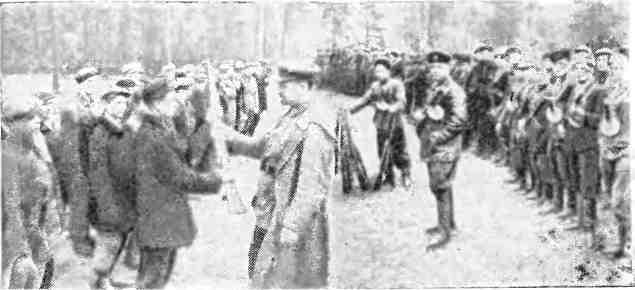 На борьбу с врагом поднялась вся молодежь Белоруссии. На снимке: вручение оружия молодым бойцам партизанского отряда им. Котовского. Ивану Чуклаю – самому молодому партизану – было 17 лет, когда началась война. 22 июня 1941 года в числе первых Иван явился в Пинский обком комсомола и попросил послать его добровольцем на фронт или в партизаны. Его зачислили в отделение разведчиков отряда В. З. Коржа. Отделением командовал муж замечательной белорусской партизанки Веры Хоружей – Сергей Корнилов. В первом же бою под огнем противника Чуклай пробрался к подбитому партизанами танку, убил водителя танка, снял пулемет, рацию и забрал документы. А через несколько дней небольшая группа партизан во главе с командиром отделения Сергеем Корниловым вступила в бой с эскадроном гитлеровцев. Неожиданным ударом партизаны нанесли фашистам большой урон, но и сами оказались в трудном положении. Их командир был тяжело ранен. Под сильным пулеметным огнем немцев Чуклай подполз к Корнилову и, рискуя своей жизнью, вынес его с поля боя.Однажды в бою по разгрому вражеского гарнизона у деревни Погост командование поручило Чуклаю с группой партизан взять кирпичный дом, в котором враги установили пулемет. Чуклай незаметно подкрался к дому, но в последний момент один из гитлеровцев заметил его и бросил гранату. К счастью, она не разорвалась. Иван, не растерявшись, схватил ее и швырнул в окно. Раздался взрыв. Фашистский пулемет замолк. Партизаны ворвались в деревню, и вражеский гарнизон был уничтожен.Ивана Чуклая избрали руководителем комсомольской организации отряда, а затем секретарем бюро межрайонного комсомольского центра. В августе 1942 года, возвращаясь с боевого задания, группа партизан, в которой был Чуклай, попала в немецкую засаду. Прикрывая огнем своего автомата тяжелораненого комиссара отряда Н. И. Бондаровца, бесстрашный партизан дрался до тех пор, пока его не сразила вражеская пуля. За проявленные в партизанской борьбе мужество и отвагу комсомолец Иван Чуклай посмертно награжден орденом Ленина, а один из партизанских отрядов был назван его именем.В Пинской области к началу августа 1942 года действовали семь партизанских отрядов, а в 1943 году их было уже несколько десятков. Действия партизан подкреплялись работой возникших в городах и отдельных поселках подпольных групп. Комсомольцы были здесь наиболее активной силой – они выполняли ответственные задания партийных организаций и командования, пробирались во вражеские гарнизоны, вели широкую агитационно-массовую работу среди населения, участвовали в смелых диверсиях, мужественно сражались в открытых боях с оккупантами.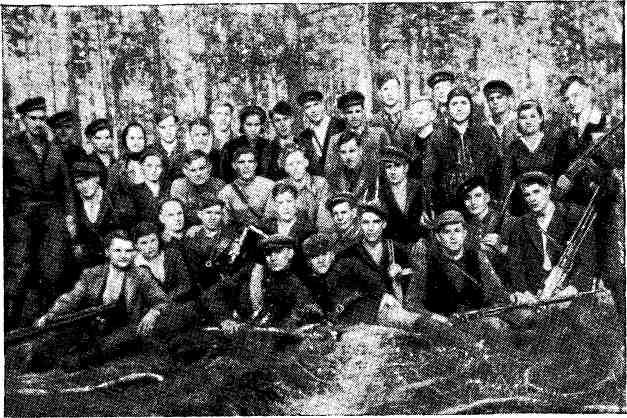 Участники первой комсомольской конференции партизанских бригад Пинского соединения. Еще части Советской Армии и народные ополченцы вели бои за Гомель, а Гомельский обком партии во главе с И. П. Кожаром, А. А. Куцак и Е. И. Барыкиным перешел на нелегальное положение. В подполье остались также обком и горком комсомола.В августе 1941 года гомельские подпольщики-коммунисты и комсомольцы создали партизанский отряд «Большевик», выросший впоследствии в крупную партизанскую бригаду, насчитывавшую свыше тысячи бойцов. Бригада явилась инициатором партизанской борьбы на Гомельщине.В трудных условиях зимы 1941–1942 годов – при отсутствии связи с «Большой землей», часто не зная настоящего положения на фронтах и в стране, партийные и комсомольские организации Гомельщины добились значительного расширения партизанского движения и активизации подпольной борьбы в тылу врага. К концу 1941 и в начале 1942 года партизанские отряды были созданы в Чечерском, Лоевском, Речицком, Рогачевском и других районах области. Боевая активность, патриотизм и самоотверженность комсомольцев, массовое участие их в схватках с врагом, в диверсиях, разведке и в подпольной деятельности снискали им большое уважение среди партизан и местного населения.Комсомольцы явились застрельщиками диверсионной борьбы. Они находили остроумные способы извлечения взрывчатки из снарядов и авиационных бомб, сами изготовляли мины, минировали и взрывали вражеские эшелоны, мосты, железнодорожные рельсы. По инициативе комсомольцев были созданы комсомольско-молодежные диверсионные группы и группы охотников за железнодорожными поездами, автомашинами, офицерами и солдатами противника. Так, например, комсомолец Александр Титов возглавлял комсомольско-молодежную диверсионную роту, которая за время войны пустила под откос 40 вражеских эшелонов с живой силой и техникой, не считая большого количества мелких диверсий на коммуникациях врага. Комсомольско-молодежная диверсионная группа, руководимая комсомольцем Федором Котченко, взорвала 17 эшелонов. В этой опасной деятельности активное участие принимали руководители комсомольских организаций. Секретарь Гомельского горкома комсомола Александр Исаченко лично испытывал различные способы добывания тола из снарядов и мин. Он стремился найти наиболее удачные методы диверсий, сам изготовлял и устанавливал мины, подорвав при этом шесть вражеских эшелонов. Этот мужественный и неутомимый руководитель гомельских комсомольцев, пламенный патриот Советской Родины любые боевые задания выполнял с успехом и никогда не старался подчеркнуть свои заслуги, а их было немало. Отважный комсомольский вожак Александр Исаченко погиб в октябре 1942 года. Ему посмертно присвоено звание Героя Советского Союза.Героизм был поистине массовым, свойственным всей передовой молодежи, и прежде всего ее лучшим представителям – комсомольцам. Вот несколько примеров.К деревне Будиничи Борисовского района под прикрытием восьми немецких танков двигался отряд карателей. Находившийся в дозоре расчет противотанкового ружья комсомольца Ивана Скрынникова из бригады «дяди Коли» (командир бригады П. Г. Лопатин) Минского соединения смело вступил в бой, чтобы остановить танки и дать возможность партизанам занять оборону. Первым выстрелом комсомольцы подбили вражеский танк, но другие открыли по смельчакам прицельный огонь. Два товарища Скрынникова погибли. Командир расчета, будучи раненным, продолжал бой один. Загорелся второй танк. Раненный, истекая кровью, Скрынников продолжал борьбу, и танки повернули обратно. Подоспевшие товарищи застали Скрынникова уже мертвым, с крепко зажатым в руках противотанковым ружьем.Прикрывая партизанский отряд, пулеметчик комсомолец Михаил Сильницкий в бою у деревни Курино Суражского района 27 марта 1942 года подпустил немцев на 25–30 метров и расстреливал их в упор. Когда кончились патроны, отважный партизан бросился в рукопашную схватку, убил ножом еще одного и ранил двух гитлеровцев. Он был буквально растерзан озверевшими врагами. Михаилу Сильницкому посмертно присвоено звание Героя Советского Союза.9 августа 1942 года 13 молодых партизан попали в засаду у деревни Болонов-Селец Быховского района. Гитлеровцев было больше 200. В этом неравном бою юные патриоты уничтожили 73 врага и погибли смертью храбрых. Имена их надолго сохранятся в памяти белорусского народа. Это Владимир Валенд, Николай Вихрицкий, Владимир Зайцев, Григорий Зайцев, Василий Зуев, Иван Карнацкий, Яков Ковширко, Василий Кондратьев, Василий Крайко, Василий Кравцов, Михаил Лейбович, Михаил Поликарпов, Хамат Фалетов.3 декабря 1942 года в Копыльском районе Минской области немцы сосредоточили крупные силы, намереваясь окружить и разгромить партизанскую бригаду им. Ворошилова. Штаб бригады и партизанский госпиталь находились в деревне Лавы. Немцы бросили на эту деревню батальон своих солдат. Группа молодых партизан во главе с командиром взвода коммунистом Викентием Дроздовичем получила приказ задержать продвижение гитлеровцев. Командир расположил своих бойцов в засаде на кладбище деревни Клетище. 17 смельчаков отважно вступили в единоборство с батальоном немецких регулярных войск. Восемь раз гитлеровцы при поддержке минометного и артиллерийского огня атаковали храбрецов и каждый раз откатывались назад. Четыре часа длился этот неравный бой. Немецкое командование вынуждено было вызвать подкрепление. У партизан вышли патроны, были убитые и раненые. Оставшиеся в живых бросились в рукопашную схватку. Все 17 юных героев погибли, убив и ранив 85 гитлеровских солдат и офицеров, подбив две танкетки и броневик. Позже в стволе зарытого ими пулемета была найдена записка:«Погибаем за Родину, но врага не пропустили. Просим всех нас считать комсомольцами».Вот их имена: Викентий Дроздович, Иван Тумилович, Михаил Десюкевич, Эдуард Петрашевский, Дмитрий Титко, Павел Лыч, Константин Шытыко, Василий Астрейко, Григорий Никанович, Алексей Король, Николай Тертычный, Владимир Качановский, Францишек Климович, Николай Якимович, Александр Харитонович, Александр Жданович, Александр Ясюченя. Героический подвиг молодых партизан, в течение четырех часов сдерживавших наступление фашистов, дал бригаде возможность эвакуировать госпиталь и приготовиться к бою. Воодушевленные беспримерным мужеством юных героев, партизаны бригады им. Ворошилова дрались насмерть. Дорого стоила немцам эта их карательная экспедиция. Потеряв много солдат и офицеров убитыми и ранеными, они вынуждены были отступить.Партизаны бригады «дяди Коли» в июне 1944 года вели тяжелые бои с гитлеровскими воинскими частями у озера Палик. Группы партизан-комсомольцев из отрядов им. Чкалова и «Ленинец», прикрывая отступление своих товарищей, оказались окруженными врагами в болоте возле озера. Они мужественно отбивались от наседавших гитлеровцев. Но вот кончились патроны. Комсомолец Иван Липко кинулся с винтовкой в рукопашную и бился прикладом, пока не был скошен автоматной очередью. Антон Потапенко подорвал несколько врагов и себя последней гранатой. Алексей Канаш спрятался в болоте, но немцы его заметили и крикнули: «Выходи, сдавайся!» «Сейчас», – ответил Алексей. Он подошел вплотную к немцам и взорвал гранату. Медсестра Мария Галабурта, не желая сдаваться врагам, в последнюю минуту приняла яд.Молодой крестьянин деревни Руда Липичанская Гродненской области Михаил Белуш храбро сражался с фашистскими оккупантами в рядах Первомайской партизанской бригады Барановичского соединения. Весной 1943 года его приняли в комсомол. Михаил участвовал во многих боях и диверсиях, часто ходил в разведку, лично пустил под откос шесть вражеских эшелонов. 20 июня 1944 года партизаны Первомайской бригады получили приказ разгромить вражеский гарнизон в деревне Купицк Новогрудского района. Бойцы скрытно подошли к деревне, внезапно ворвались в расположение врага. Гитлеровцев охватила паника. Казалось, еще миг – и победа. Но партизанские цепи внезапно остановил губительный пулеметный огонь из вражеского дота. Атака захлебнулась. Партизаны залегли. Тогда Михаил Белуш незаметно подполз к доту и своим телом закрыл ствол вражеского пулемета, повторив подвиг Александра Матросова. Гитлеровский гарнизон был разгромлен.Комсомольцы были не только активными участниками партизанского движения, но и во многих случаях являлись непосредственными организаторами партизанских отрядов.В Россонском районе Витебской области комсомольцы П. М. Машеров и Л. С. Петровский создали подпольные комсомольские группы, на базе которых в начале 1942 года возник партизанский отряд, выросший позже в крупную бригаду. В Ушачском районе организатором партизанского отряда был комсомолец Владимир Василевский, работавший до войны директором Зайковской школы. К осени 1945 года в этом отряде было свыше 500 партизан. В. Василевский был комиссаром отряда, а затем его избрали первым секретарем Ушачского подпольного райкома комсомола.Комсомолец Мефодий Лысенок, колхозник из деревни Василищи Поставского района, организовал партизанский отряд из местных комсомольцев и молодежи. Этот отряд был одним из первых в Вилейской области.Работавший до войны заведующим избой-читальней в Видзовском районе комсомолец Владимир Мацук в начале 1942 года организовал из 24 местных комсомольцев партизанскую группу, которая впоследствии влилась в партизанский отряд «Спартак», где В. Мацук был назначен политруком роты. В Брестской области комсомолец Сергей Шиканов был одним из организаторов партизанского отряда им. Чернака и командовал им до соединения с частями Советской Армии. Бывший до войны секретарем комсомольской организации Иван Калилец организовал отряд, выросший в партизанскую бригаду им. Свердлова. В Мирском районе Барановичской области комсомольцы деревень Синявская Слобода, Погорелка и Бережная в первые дни оккупации создали две подпольные организации. Руководителями их были комсомольцы Иван Мацко и Евгений Кремко. Подпольщики оказывали большую помощь попавшим в окружение бойцам и командирам Советской Армии, выводили их к партизанам, выхаживали раненых. В лесу они установили радиоприемник, принимали сводки Совинформбюро и распространяли их среди населения. Комсомольцы организовали сбор оружия и передали партизанам 14 пулеметов, сто винтовок, три автомата, три миномета, пушку, шесть ящиков гранат и 20 ящиков патронов. В июне 1942 года комсомольцы-подпольщики создали комсомольско-молодежный отряд им. Ленинского комсомола, выросший затем в партизанскую бригаду «Комсомольская». Позже из нее выделилась вторая комсомольская бригада.Многие комсомольцы занимали командные посты в партизанских отрядах и бригадах. В одной только Минской области к концу 1943 года 646 комсомольцев были командирами отделений, 118 – командирами взводов, 114 – командирами и политруками рот, 44 – командирами и комиссарами отрядов, четверо – командирами бригад.В Белоруссии действовали восемь комсомольско-молодежных партизанских бригад: им. Ленина, «Буревестник», им. Ленинского комсомола, им. Данукалова, им. Кирова, им. ВЛКСМ, 1-я Комсомольская, 2-я Комсомольская, а также 28 комсомольско-молодежных отрядов. Почти в каждом отряде были комсомольско-молодежные роты или диверсионные группы.* * *Наряду с мероприятиями по развитию партизанской борьбы Коммунистическая партия уделяла большое внимание усилению подпольной деятельности на оккупированной территории, особенно в городах. Партийные организации создали в Белоруссии широкую сеть подпольных организаций и групп, действовавших на протяжении всего времени оккупации республики.Как и в партизанских отрядах, комсомольцы Белоруссии приняли самое активное участие в деятельности подпольных организаций. Они выполняли ответственные задания по разведке вражеских гарнизонов, наблюдали за передвижением и скоплением войск и техники противника, совершали диверсии, спасали советских людей от угона на фашистскую каторгу, распространяли листовки, сводки Совинформбюро, вели антифашистскую агитацию, поддерживали веру советских людей в победу над врагом. Презирая смерть и опасность, комсомольцы-подпольщики совершили много славных подвигов, проявили высокие образцы мужества и отваги.В занятом немцами Бресте в июле 1941 года возникла подпольная комсомольская организация в составе 18 человек. Комсомольцы слушали радиопередачи из Москвы, распространяли в городе листовки, помогали советским военнопленным и окруженцам уходить из города, оказывали помощь семьям советских военнослужащих. В октябре 1941 года гестаповцам удалось напасть на след подпольщиков и арестовать их во время собрания. Комсомольцы мужественно вели себя на допросах. Они не назвали гитлеровцам даже своих фамилий. Известны только имена отдельных членов этой организации: Сережа (руководитель), Люба, Виктор, Наташа. Фашисты расстреляли бесстрашных комсомольцев. Однако через несколько месяцев в Бресте создалась новая подпольная комсомольская организация.В Гомеле и его пригородах в период оккупации действовало свыше 20 комсомольских организаций и групп. В сентябре 1941 года была создана подпольная комсомольская организация во главе с Иваном Железняковым. В ней было до 35 человек. Наиболее активными членами организации были Владимир Радзевич, Петр Степанцов, Зина Боровикова, Александр Губанов, Валентин Смирнов. Подпольщики взорвали в Гомеле телефонно-телеграфный трансформатор, в результате чего была прервана связь Гомеля с Речицей, Калинковичами и Жлобином. Они вывели из строя три токарных станка на паровозоремонтном заводе, подорвали на сортировочной станции вражеский эшелон, уничтожив 11 платформ с автомашинами, подложили мину под железнодорожный состав с солдатами и офицерами, которая взорвалась во время движения поезда. Организация И. Железнякова была связана с партизанским отрядом им. Щорса. Подпольщики вели разведку в городе, вывозили из города для партизан оружие, боеприпасы и медикаменты, выводили к партизанам советских людей. Эта организация действовала до сентября 1943 года. Выданные предателем, Иван Железняков, Зина Боровикова, Петр Степанцов были арестованы гестаповцами и после жестоких пыток расстреляны. Остальным членам организации удалось скрыться или уйти в партизанский отряд.С осени 1941 года в Гомеле действовала сильная подпольная организация, которую возглавляли коммунист Роман Тимофеенко и комсомольцы Тимофей Бородин и Иван Шилов. Члены организации совершили крупные диверсии в городе: взорвали два цеха на станкостроительном заводе, где немцы ремонтировали танки; офицерскую столовую, паровозоремонтный завод, телефонную станцию, несколько паровозов и железнодорожных составов. Подпольщики организовали выпуск и распространение листовок, снабжали население советскими газетами, сводками Совинформбюро, добывали и пересылали партизанам медикаменты, оружие, боеприпасы, взрывчатку. Хорошо владея немецким языком, Иван Шилов, переодетый в форму немецкого офицера, проникал во вражеские учреждения и доставал ценные разведывательные данные. Отважные комсомольцы убили начальника гомельской фашистской полиции.Смело и мужественно действовали комсомольцы-подпольщики и так же достойно закончили они свой жизненный путь. Роман Тимофеенко героически погиб в схватке с гестаповцами летом 1942 года. Окруженный со всех сторон, он дрался до последней возможности, успев перед смертью убить немецкого офицера и жандарма. По доносу провокатора были арестованы Т. Бородин и И. Шилов. Они мужественно перенесли страшные пытки. Ни одного слова не добились от них фашистские палачи. Через тюремную уборщицу старушку Матрену Ковалеву им удалось передать из тюрьмы несколько записок родным. Одна из них написана на носовом платке.«Дорогие мои родители и братья! – писал Иван Шилов 9 мая 1942 года. – Я сейчас нахожусь в тюрьме. Обвинения предъявляются очень веские. Придется распрощаться с жизнью. Ну, что же делать? Не я первый и не я, видимо, последний… Знайте, что я умираю, любя вас, мои дорогие родители, свою жену и дочку, любя свою Родину…»20 июня 1942 года фашисты расстреляли И. Шилова и Т. Бородина. Позже советскими солдатами был взят в плен гестаповец майор Гартман, который вел дело гомельских подпольщиков. В своих показаниях Гартман сообщил:«Я сказал Бородину и Шилову, что у них есть средство облегчить свою участь. Надо только сказать, где находится партизанский отряд и где скрываются подпольщики. Я обещал подследственным заменить смертную казнь концлагерем, если они сообщат эти данные. Бородин ответил: «Чтобы там умереть от голода и пыток?» Шилов сказал: «Кончайте скорее. Все равно от нас ничего не добьетесь». Когда их увозили на расстрел, Шилов крикнул: «Прощайте, товарищи! Мы погибаем, но за нами победа!»Отважно действовали подпольные комсомольские организации, которыми руководили Ольга Радькова, Петр Воронин, Федор Соломин, Наташа Шахранская, Зоя Макаревич, Семен Асадченков, Люба Семукова, Анна Кирикова, Ядвига Казаплянская. Юная подпольщица, 15-летняя Валя Шишко была одной из лучших разведчиц в Гомеле. Она получала трудные и ответственные задания командования партизан и всегда выполняла их успешно. Только за 1943 год, выполняя задания горкома комсомола и партизанских отрядов, молодые подпольщики Гомеля вывели из строя 20 паровозов, уничтожили 18 цистерн с горючим, два вагона с авиамоторами, ремонтную мастерскую, склад горючего и смазочных материалов, военный катер. Они вели систематическую разведку в городе, распространяли листовки, помогли уйти в партизанские отряды многим советским людям, доставили партизанам сотни винтовок, пять автомашин, много боеприпасов, медикаментов, мыла, бумаги. Им удалось достать и передать подпольному горкому комсомола списки немецких агентов.Мужественную борьбу с немецкими оккупантами вели комсомольцы-подпольщики города Минска.Осенью 1941 и зимой 1942 года в Минске были созданы подпольные организации рабочей молодежи на хлебозаводе «Автомат», кожзаводе «Большевик», вагоноремонтном заводе им. Мясникова, на заводе «Ударник» и на других предприятиях. Молодые подпольщики распространяли листовки, собирали оружие, боеприпасы, медикаменты, устанавливали связь с партизанами, спасали советских людей от фашистских зверств, например, вывели из минского гетто многих евреев. С укреплением связи между подпольщиками и партизанами минское комсомольское подполье расширилось и окрепло. Начиная с осени 1942 года и в последующее время минские подпольщики развили в городе активную боевую деятельность. Руководил подпольщиками непосредственно городской комитет комсомола в составе Н. Я. Николаева, Б. Ф. Мерзликина, В. И. Лебедева. В горком также входили Вера Верховодько, Николай Кедышко, Леонид Ярош, Полина Кудрявцева, Максим Зеляев, Владимир Трушко и другие. Минский горком комсомола находился при партизанской бригаде «Штурмовая», которая действовала недалеко от Минска, и держал тесную связь с подпольщиками. Через связных подпольщики получали необходимые для диверсии средства, листовки, газеты, книги; получали задания и передавали партизанам сведения о противнике, оружие, медикаменты, боеприпасы; выводили из города в партизанские зоны советских людей.Во время оккупации в Минске действовало 46 подпольных комсомольских организаций и групп, которые насчитывали до тысячи активных членов.Подпольщики имели связных, явочные квартиры, личное оружие. В случае угрозы провала они имели возможность уйти в партизанские отряды.Наиболее крупной и боевой была организация минских комсомольцев под названием «Андрюша», состоявшая в основном из молодых рабочих города и учащихся. В ней насчитывалось до 300 членов. Деятельностью организации руководил штаб во главе с 18-летним штукатуром Минского строительного треста Николаем Кедышко. В состав штаба входили молодые рабочие Анатолий Тарлицкий, Леонид Ярош, Август Головацкий, Леонид Володько, Ядвига Бересневич, Леонид Домбровский, Виктор Авчаров, Владимир Трушко и студент Белорусского университета Виктор Михневич. Связными работали бывшая работница редакции газеты «Звязда» Мария Климович, работница библиотеки Надя Кедышко, ученица Влада Домбровская.Подпольщики имели восемь явочных квартир, подпольную «типографию» из четырех пишущих машинок, радиоприемник, склад боеприпасов и оружия. Штаб заседал поочередно в одной из конспиративных квартир, но чаще всего собирались на квартире у Виктора Авчарова по улице Могилевской, 56-а.Штаб держал постоянную связь с Минским подпольным горкомом комсомола, получал от него задания, подпольную литературу и мины. Он передавал для партизан данные разведки, медикаменты, боеприпасы, соль, мыло, обувь, одежду и другие необходимые предметы, которые подпольщики доставали в Минске.Подпольщики организации «Андрюша» совершили более 40 крупных диверсий. Уничтожив электромоторы и конвейер хлебозавода «Автомат», снабжавшего хлебом гитлеровцев, комсомольцы вывели этот завод из строя на три месяца. Они взорвали авиационную мастерскую, турбину электростанции, уничтожили 10 автомашин, в одном из воинских складов облили серной кислотой и привели в негодность несколько сот комплектов солдатского обмундирования. Другой крупный склад сожгли. Подорвали склад боеприпасов и бензохранилище. Группами и в одиночку комсомольцы устраивали ночью засады на улицах Минска и истребили свыше 50 гитлеровцев. Они вывели из Минска в партизанские отряды около ста советских граждан, бежавших из тюрьмы и лагерей.Комсомольцы проводили большую агитационно-массовую работу среди населения. Они распространяли среди жителей города листовки, сводки Совинформбюро, там, где была возможность, проводили беседы с населением. Однажды днем подпольщики Леонид Ярош и Владимир Недельцев распространили пачку партизанских листовок на Комаровском базаре, а одну из них наклеили на легковую машину немецких офицеров.Владимир Недельцев по заданию штаба устроился работать в типографию и вынес оттуда шрифт, который передали затем в горком комсомола.В борьбе с оккупантами погибли многие подпольщики этой организации. После взрыва на электростанции гитлеровцы расстреляли Анатолия Тарлецкого. Отважного вожака минских подпольщиков Николая Кедышко гестаповцам удалось выследить на одной из явочных квартир 6 ноября 1943 года. Окруженный врагами, он отстреливался до последней возможности, убил двух фашистов. Будучи раненным, поняв, что ему не спастись, Кедышко застрелился, чтобы не попасть живым в руки врагов. Последними словами его были: «Прощай, Родина!» В застенках гестапо были замучены члены штаба Леонид Ярош, Ядвига Бересневич и Виктор Авчаров. 16-летнюю подпольщицу Любу Кедышко, сестру Николая, фашистские палачи живой сожгли в крематории Освенцимского лагеря.Только разгром гитлеровской Германии спас от неминуемой гибели в лагерях смерти комсомольцев Владу и Леонида Домбровских, Надю Кедышко и Августа Головацкого.Часть подпольщиков после гибели и ареста большинства членов штаба ушла в партизанский отряд, а остальные во главе с Марией Климович и Виктором Михневичем продолжали борьбу с оккупантами вплоть до освобождения Минска нашими войсками. Арестованных членов подпольной организации Владимира Трушко и Бориса Кедышко гитлеровцы увезли в концентрационные лагеря во Францию. Но отважные патриоты сумели бежать оттуда. Они нашли французских партизан и продолжали вместе с ними борьбу против ненавистного фашизма.После окончания войны оставшиеся в живых подпольщики вернулись к мирному труду. Живут и трудятся в родном Минске Август Головацкий, Владимир Трушко, Влада Домбровская, Владимир Недельцев, Борис Кедышко. В Орше живет Виктор Михневич, Надя Кедышко уехала на Курильские острова.Небольшую, но боевую организацию возглавляла в Минске 19-летняя комсомолка Галина Сасина. В нее входили Александр Садовский, Андрей Мирошкин, Мария Старосенкова, Мария Субботко, Ольга Лавринович, Владимир и Людмила Величко. Войсками 3-го Белорусского фронта при освобождении Белоруссии были захвачены следственные документы гитлеровской службы безопасности в Белоруссии, в которых находились и материалы по делу подпольной комсомольской организации, руководимой Галиной Сасиной. В этих документах указывается, что 11 июля 1943 года подпольщики взорвали цех вагоноремонтного завода, часть депо и два паровоза. В другое время они пустили под откос эшелон. Галина Сасина и Андрей Мирошкин взорвали на Минском вокзале кухню при столовой для проезжающих немецких солдат, а через несколько дней подорвали эшелон с эсэсовцами-карателями. Во время этой операции А. Мирошкин погиб.Организация Г. Сасиной была связана с партизанским отрядом «За Отечество» бригады «Штурмовая». По заданию партизан Галина наладила связь с чехословацкими солдатами минского гарнизона. При их помощи подпольщики проникли на немецкий аэродром и уничтожили там шесть самолетов «Ю-88». Галина Сасина передавала в словацкую воинскую часть советские листовки. Отважная подпольщица перевела 10 словаков и чехов в партизанский отряд. Во время одного из переходов в партизанский отряд, 8 декабря 1943 года, фашисты ранили Галину. Истекающей кровью девушке не удалось уйти от преследования. Она была схвачена и замучена фашистскими палачами. Вместе с Галиной Сасиной погибли Владимир и Людмила Величко. Но организация продолжала действовать под руководством Марии Субботко, и только после того, как Субботко во время двенадцатого перехода из Минска в партизанский отряд тоже была схвачена гестаповцами и расстреляна, остальные члены организации ушли к партизанам.На паровозоремонтном заводе им. Мясникова действовала подпольная комсомольская организация во главе с Вильгельмом Гудовичем. Она взорвала эшелон с цистернами бензина, два станка. Подпольщики подбрасывали в топки паровозов мины, портили заводское оборудование. В. Гудович погиб в застенках гестапо, а часть членов организации ушла в партизанский отряд.В районе парка им. Челюскинцев действовала подпольная группа молодежи во главе с братьями Гурло – Кириллом, Николаем и Евгением. Подпольщики портили немецкие автомашины, вели большую работу среди чехословаков – солдат вспомогательных частей немецкой армии. Подпольщикам активно помогал сын Кирилла – 12-летний Марат. Он провел в партизанский отряд 15 чехов и словаков, передал партизанам два пистолета и 20 гранат.На фабрике им. Тельмана подпольную комсомольскую организацию возглавлял Анатолий Велюжин. Члены организации подожгли жандармскую казарму, взорвали общежитие немецких солдат, портили кислотой ремонтируемое на фабрике военное обмундирование. В разных районах Минска они уничтожили 20 гитлеровских солдат и офицеров. А. Велюжин погиб в схватке с гестаповцами 8 ноября 1943 года, а остальные члены организации ушли в партизанский отряд.К лету 1942 года в тесной связи с партийным подпольем и антифашистским комитетом в Могилеве действовало несколько подпольных комсомольско-молодежных групп, участники которых вели активную борьбу с оккупантами.В августе 1942 года группой под руководством комсомольца Сергея Соболевского на шелковой фабрике уничтожена водосмесительная станция. Фабрика лишилась подачи воды. Производство было остановлено. Комсомольцы Николай Шумский и Владимир Готвальд подорвали железнодорожный состав с горючим на станции Могилев и здание офицерской школы на улице Миронова. Группой Ивана Лысенковича за август – сентябрь 1942 года по приговору подпольного суда было расстреляно 15 предателей.В декабре 1942 года вместе с антифашистским комитетом комсомольцы организовали дерзкий налет на тюрьму и освободили томившихся там советских патриотов, многие из которых ждали смертной казни.В борьбе с оккупантами погибли Иван Лысенкович, Татьяна Карпинская, Каролина Чулицкая и многие другие отважные подпольщики, но на смену им становились другие, и борьба продолжалась с новой силой до конца оккупации города.Так же мужественно действовали комсомольцы-подпольщики Витебска, Орши, Лиды, Жлобина и других городов Белоруссии.Подпольные комсомольско-молодежные организации имелись не только в крупных городах, но и во многих поселках, на железнодорожных станциях, в сельской местности. Так, на станции Оболь Витебской области Сиротинским подпольным райкомом партии зимой 1942 года была создана подпольная комсомольская организация из учеников местной школы. Возглавляла организацию бывшая работница витебской фабрики «Знамя индустриализации» комсомолка Ефросинья Зенькова. Обольские подпольщики совершили 21 крупную диверсию. Только за один день 3 августа 1943 года комсомольцы Зинаида Лузгина, Илья и Евгений Езовитовы взорвали в Оболе электростанцию, льнозавод вместе с сырьем, привезенным из Витебской, Смоленской и других областей, кирпичный завод, дававший более 10 тысяч штук кирпича в сутки, мотовоз на торфоразработках. Подпольщики систематически портили связь, поджигали и взрывали машины, склады, поезда. Они распространяли среди населения листовки, добывали и передавали партизанам оружие, боеприпасы и медикаменты, вели разведку.В августе 1942 года гестаповцы арестовали двух членов организации – сестер Марию и Антонину Лузгиных. Девушки мужественно выдержали все пытки и не выдали товарищей. После их смерти организация действовала еще год. Но все же гитлеровцам удалось выследить и арестовать 26 августа 1943 года обольских подпольщиков. Два с лишним месяца комсомольцев зверски истязали в застенках гестапо, но палачам не удалось сломить волю юных патриотов. Смертью героев погибли Владимир и Евгений Езовитовы, Федор Слышанков, Николай Алексеев, Зинаида Лузгина, Мария и Дмитрий Хребтенко. Они были расстреляны в ноябре 1943 года. Уцелевшие члены организации соединились с партизанами.Уже будучи в партизанском отряде, бывшая обольская подпольщица, 16-летняя комсомолка Зинаида Портнова при выполнении задания была схвачена гестаповцами. Во время допроса девушке удалось схватить со стола пистолет. Она убила двух офицеров и одного солдата, пыталась бежать, но была схвачена и расстреляна. Указом Президиума Верховного Совета СССР руководительнице обольской подпольной комсомольской организации Ефросинье Зеньковой и отважной подпольщице Зинаиде Портновой (посмертно) присвоено звание Героя Советского Союза. 15 бывших членов организации награждены орденами.Ефросинья Зенькова, Аркадий Барбашов, Илья Езовитов – бывшие активные подпольщики – в настоящее время живут в Белоруссии. Ефросинья Зенькова работает в военкомате города Витебска, Аркадий Барбашов – воспитатель в детском доме в Оболи, Илья Езовитов – работник Минского железнодорожного узла.В первые дни оккупации Любанского района Минской области комсомольцы – председатель колхоза «12 лет Октябрьской революции» Адам Майстренко и учительница Феня Кононова создали разветвленное комсомольское подполье, на базе которого впоследствии образовались три партизанских отряда. Немало боевых подвигов на счету Адама Майстренко. В постановлении ЦК ЛКСМБ от 20 февраля 1943 года о представлении его к правительственной награде говорится, что он создал партизанский отряд. Участвовал во многих боях с немцами и полицией, проявив при этом выдающиеся бесстрашие и героизм. Лично истребил десятки немцев и их агентов. Им создана подпольная сеть комсомольцев по Любанскому району. Работу с подпольщиками организовал отлично. При помощи подпольщиков доставил в партизанские отряды много оружия и боеприпасов. В бою был ранен. Просить ЦК КПБ ходатайствовать о награждении Майстренко орденом Красного Знамени.Впоследствии Адам Майстренко возглавил Любанский райком комсомола.Феня Кононова, работая партизанской разведчицей, была схвачена гестаповцами. Она мужественно перенесла страшные пытки, но никого не выдала. Чтобы заставить Феню выдать партизан, гитлеровцы пытали ее на глазах у населения, держали раздетую и босую на снегу, сломали ей руку, рвали волосы, резали грудь. Избитую, полуживую, палачи утопили ее в реке Орессе.В городе Скиделе Гродненской области подпольная комсомольская организация была создана в конце 1941 года из бывших учащихся средней школы и школы ФЗО. Одним из ее руководителей был железнодорожный рабочий Владимир Кизевич. Подпольщики связались с партизанами и по их заданию поджигали немецкие склады, собирали и передавали партизанам оружие, распространяли листовки, сводки Совинформбюро среди населения. Арестованные по доносу предателя в сентябре 1942 года, они проявили необычайное мужество во время пыток и казни.Чтобы устрашить население и сломить его волю к сопротивлению, гестаповцы решили казнить комсомольцев публично. 13 сентября 1942 года они согнали жителей на площадь Скиделя и подвели к виселицам восемь юношей: Анатолия Зеленковского, Александра Ролика, Ивана Севрюка, Николая Деленковского, Федора Макарчука, Ивана Синицу, Ивана Счастного и Владимира Кизевича. Все они, кроме 27-летнего В. Кизевича, были моложе 20 лет, а Ролику, Севрюку и Счастному едва исполнилось по 17 лет. Изуродованные до неузнаваемости, еле держась на ногах, юные герои собрали последние силы и, стоя перед виселицей, обратились к народу с призывом бороться против фашистов. «Всех не перевешаете, палачи! Красная Армия за нас отомстит», – таковы были их последние слова.Мужество юных подпольщиков было признано и врагами. Комиссар полиции Гродненского уезда обер-лейтенант жандармерии Гааг в докладе начальнику «СО и полиции Белостокского округа писал:«Семь приговоренных во время казни произносили лозунги – за Сталина и за Красную армию».* * *В составе партизанских отрядов и в подполье мужественно сражались тысячи славных девушек-комсомолок. Они стойко переносили все тяготы суровой партизанской жизни и напряженной, полной опасности подпольной работы. Многие девушки руководили подпольными организациями, возглавляли диверсионные группы, были незаменимыми в разведке. О многих наиболее выдающихся из них написаны книги, их имена с уважением произносит наша молодежь. О некоторых из них мы уже рассказали выше. Но героинь было значительно больше, и их мужественная борьба против немецко-фашистских захватчиков заслуживает всенародной признательности. Вот некоторые из них. В партизанской бригаде «Буревестник» (в Минской области) работала медицинской сестрой комсомолка Лидия Крипан. Вместе с отрядом она участвовала в 23 боях с гитлеровцами, вынесла с поля боя 50 раненых. На личном боевом счету Лидии было 12 убитых фашистов. Смелая партизанка всегда была в самых опасных местах боя. В 1943 году Лидия героически погибла при разгроме вражеского гарнизона «Красные луки». Комсомолка Мария Толкачева работала партизанской разведчицей в городе Кричеве. По заданию подпольного райкома партии она устроилась бухгалтером немецкой комендатуры и почти два года передавала партизанам разведывательные данные. Весной 1943 года Марию приняли в комсомол. В своем заявлении она писала:«В рядах большевистской партии и комсомола не состояла, но прошу считать меня коммунисткой. Я всей душой люблю свою Родину, а если надо, жизнь отдам за ее освобождение».И Мария доказала это на деле. Кроме разведывательной работы она распространяла листовки, организовала побег из концлагеря группы советских военнопленных. Девушка действовала осторожно, но все же фашисты заподозрили ее и 1 августа 1943 года арестовали. Долго мучили палачи Марию. Они выкололи ей глаза, вырвали волосы, сломали руки, но не добились от нее ни слова. Мария Толкачева погибла в застенках гестапо, оставшись верной своей клятве.Навсегда останутся в памяти белорусского народа славные боевые дела отважной группы девушек-комсомолок под руководством Елены Колесовой. Пройдя тысячи километров по оккупированной Белоруссии, отважные девушки подрывали вражеские эшелоны, храбро сражались в боях с фашистами. Они обучили искусству минирования сотни белорусских партизан. Елена Колесова погибла смертью храбрых при разгроме немецкого гарнизона в деревне Выдрице Минской области. Ей посмертно присвоено звание Героя Советского Союза.Одним из руководителей подпольной комсомольской организации в городе Гродно была член Гродненского горкома комсомола Елизавета Чапник (по кличке Мария Морозовская). Эта организация, созданная в январе 1942 года, была связана с подпольным обкомом комсомола и партизанской бригадой им. Кастуся Калиновского. В 1943 году подпольщики передали партизанам четыре пулемета, 40 винтовок, много медикаментов. Они совершали крупные диверсии в городе, печатали и распространяли листовки. По заданию организации смелая подпольщица неоднократно бывала в Белостоке и создала там крупную антифашистскую организацию из 126 человек. Гродненская подпольная комсомольская организация успешно действовала до дня освобождения города.Организатором и руководителем подпольной комсомольской организации в деревне Смольнице Пружанского района Брестской области была Мария Дмитрукович. Подпольщики участвовали вместе с партизанами во многих диверсиях, вели разведку, собирали оружие. Выданная предателем, Мария была арестована гестапо в апреле 1944 года. Зверски мучили ее фашистские палачи. На девушку напускали собак, которые рвали ее тело. Но ничто не сломило мужественную патриотку. Она умерла со словами: «На мое место придут сотни».В Столбцовском районе смело действовала группа комсомолок-подрывниц в составе Веры Одинец, Полины Осиной, Александры Горбуновой. Члены этой группы пустили под откос восемь вражеских эшелонов, взорвали три моста и две автомашины с немецкими солдатами.Молодая учительница комсомолка Любовь Гайдученок в начале войны эвакуировалась в советский тыл. Но патриотка не могла сидеть в тылу, когда родную землю топтал коварный враг. Она просит ЦК комсомола Белоруссии направить ее в тыл врага на родную Минщину. Летом 1942 года Гайдученок уже в партизанском отряде. Она связывается с подпольщиками Минска. Проникает в город, неутомимо работает над созданием новых подпольных организаций молодежи, находит преданных патриотов в городе Минске и в окрестностях, организовывает их на борьбу с оккупантами. Не раз попадала она в засаду врагов. Мужество и находчивость помогали ей выходить невредимой из самых трудных положений. Но однажды в мае 1943 года с двумя товарищами Люба Гайдученок шла на новое задание. Партизаны попали в засаду. Раненная в ногу, Люба не могла уйти. Как старшая группы, она дала команду своим товарищам отходить, а сама прикрыла их отход огнем своего автомата. Не желая попасть в руки врагов, она застрелилась.Римма Шершнева весной 1942 года окончила среднюю школу в глубоком советском тылу, куда она эвакуировалась вместе со своей семьей. После многих неудачных попыток вступить в ряды Советской Армии или в партизаны Р. Шершневой удалось наконец в качестве связной ЦК ЛКСМБ попасть в тыл врага вместе с партизанским отрядом им. Гастелло. Вот что говорила Римма, прощаясь со своей матерью:«Не могу я сидеть здесь, когда землю любимой Белоруссии топчет поганый гитлеровский сапог. Ты, мама, надейся на свою дочку. Если мне и придется погибнуть, то свою жизнь я даром не отдам».Находясь в тылу врага, Р. Шершнева выполнила ряд ответственных заданий ЦК комсомола Белоруссии по налаживанию связи с комсомольскими подпольными организациями и партизанскими отрядами, участвовала во многих боях. В одном из боев по разгрому вражеского гарнизона в деревне Ломовичи Октябрьского района на Полесье в декабре 1942 года командир роты партизан был тяжело ранен. Фашисты вели непрерывную стрельбу из пулеметов. Раненый командир лежал у самого дота гитлеровцев. Отважная комсомолка, пренебрегая опасностью, подползла к командиру и вынесла его из-под огня врагов. Вот уже скоро они будут в безопасном месте. Но в это время Римма была смертельно ранена. Отважная комсомолка погибла на боевом посту в 17 лет.Вся семья юной Любы Пушкаревой из Браславского района Молодечненской области ушла в партизанский отряд. Люба выполняла ответственные задания партизанского командования. Зимой 1942 года она была послана в Латвию и в городе Даугавпилсе и местечке Лауцесе связалась с латышскими подпольщиками. Латышские товарищи организовывали побеги советских военнопленных, которых Люба группами уводила из Латвии к белорусским партизанам. Отважная девушка в мороз и непогоду сопровождала советских людей к партизанам, проходила пешком по 200 километров. Так повторялось несколько раз. Всего Люба провела в партизанские отряды в Козланских лесах 230 человек. Обратными рейсами она привозила латышским подпольщикам газеты, листовки, мины. Гестаповцам удалось выследить юную партизанку. Ее арестовали. Зверски издевались над ней гитлеровские садисты. Допрашивал Любу начальник полиции округа Мюллер. Он избивал девушку до потери сознания, наматывал на железный крюк и рвал ее волосы. Но стойкая комсомолка ничего не сказала о своих товарищах. «Всех не перестреляете», – гордо заявила она фашистским палачам перед смертью.Отважно действовала в боях и в разведке Герой Советского Союза Анна Масловская. Рискуя жизнью, она не раз ходила в расположение вражеских гарнизонов и собирала там необходимые сведения. Анна проводила большую работу среди полицейских и солдат частей так называемых «РОА», которых немцы вооружали для борьбы с партизанами. Многих из них девушка убедила в необходимости искупить свою вину перед Родиной, помогла им перейти в партизанский отряд. А некоторые полицейские стали помогать партизанам. Вот как рассказывает Анна Масловская об одном из таких случаев.«Это было в конце 1943 года. Прихожу к начальнику гарнизона Лынтупы Антанайтису. Он меня спрашивает:– Что вам надо?Отвечаю, что я послана штабом партизанского движения договориться с ним. Как он перепугался:– Вы идите отсюда, а потом придете.– Нет, господин комендант, вы обязаны сейчас же написать письмо партизанам, потому что я не могу прийти к ним с пустыми руками. Или вы будете работать с нами, или отказываетесь. Я должна принести ваш ответ партизанам.Он не знает, что делать, а я смотрю прямо ему в глаза и говорю:– Вы напишите им письмо!– Ну что я напишу? Пойти в партизаны я не могу, у меня семья, дети…А я ему отвечаю:– Вы поможете нам оружием, боеприпасами.Письмо он все-таки написал… Потом комендант в действительности стал помогать нам. В этот раз он дал нам три винтовки, боеприпасы. Все это я погрузила в санки и уехала».Анна Масловская лично подорвала три вражеских эшелона.Многие девушки-комсомолки направлялись в тыл врага Центральным Комитетом Компартии и Штабом партизанского движения Белоруссии. Они проникали через линию фронта и проходили по оккупированной Белоруссии тысячи километров, смело и мужественно сражались с оккупантами, совершали диверсии, создавали комсомольское подполье, были секретарями и членами подпольных райкомов и обкомов комсомола, занимали командные должности в партизанских отрядах и бригадах.Вот одна из них, 18-летняя комсомолка Лидия Шумская. Летом 1942 года она перешла линию фронта и храбро сражалась в комсомольской партизанской бригаде Героя Советского Союза Алексея Данукалова, участвовала в подрыве многих вражеских эшелонов. Получив тяжелое ранение, она была отправлена на излечение в советский тыл, но, еще не оправившись как следует, она подала заявление о возвращении в партизанский отряд. Снова тысячи километров опасного пути, снова бои. В 1943 году Центральный Комитет комсомола Белоруссии направил Лидию Шумскую в Западную Белоруссию, где осенью 1943 года она стала секретарем Городищенского подпольного райкома комсомола Барановичской области. Здесь она провела большую работу по созданию и умножению комсомольских организаций.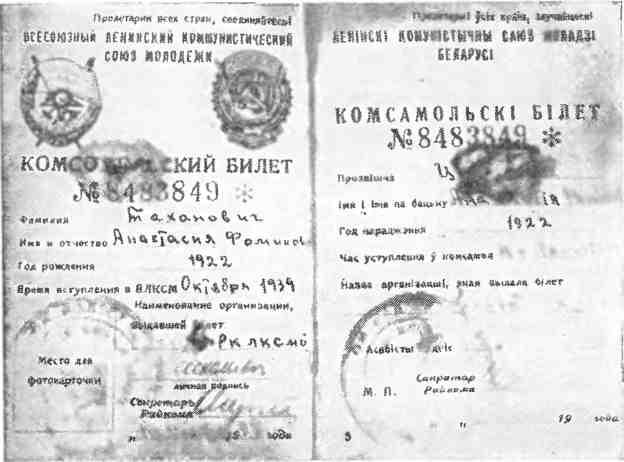 Простреленный вражеской пулей комсомольский билет партизанки Анастасии Теханович, погибшей в бою в декабре 1942 года. Такой путь прошли многие девушки-комсомолки, героически сражаясь плечом к плечу со своими отцами и братьями с немецко-фашистскими захватчиками в их тылу.* * *Наиболее ощутимые удары по оккупантам партизаны Белоруссии наносили массовыми диверсиями на вражеских коммуникациях.И именно в этой опасной, требующей большой выносливости, смелости и хладнокровия диверсионной работе особенно ярко проявились замечательные качества советской молодежи и ее лучшей части – комсомольцев. По инициативе комсомольцев летом 1942 года в Белоруссии развернулось широкое движение по созданию комсомольско-молодежных диверсионных групп и групп «охотников». Эти группы взрывали вражеские эшелоны, автомашины, мосты, рельсы, паровозы, доставали командованию «языков».Руководящие партийные органы и ЦК ЛКСМБ поддержали эту инициативу и проделали большую работу по ее распространению. В результате действия диверсионных и «охотничьих» групп приняли массовый характер.Только в Минской области за время войны действовало 569 комсомольско-молодежных диверсионных и «охотничьих» групп. Ими было подорвано 1765 вражеских эшелонов, 1488 мостов, уничтожено 2811 автомашин и мотоциклов, сотни километров телефонной и телеграфной связи. В Могилевской области было 350 таких групп, в Гомельской – 209, а всего в оккупированной Белоруссии действовало свыше 3000 комсомольско-молодежных диверсионных и «охотничьих» групп. Среди комсомольцев было развернуто соревнование за уничтожение большего количества немецкой техники и повреждение железнодорожных путей и других средств сообщения и связи, за истребление живой силы противника. Комсомольцы завели личные счета уничтоженных фашистов, взорванных эшелонов, мостов, автомашин, рельсов.Можно привести большое количество фактов, показывающих конкретные результаты этой замечательной инициативы комсомольцев. Так, группа «охотников» во главе с комсомольцем Новодворцем в течение двух месяцев вела «охоту» с противотанковыми ружьями на участке железной дороги Руденск – Пуховичи. За это время она подбила 23 паровоза, подорвала бронепоезд, убила свыше 60 гитлеровских солдат и офицеров.«Охотник» комсомолец Иван Усачев из партизанской бригады, которой командовал тов. Воронянский, много раз пробирался в расположение вражеских гарнизонов в Вилейке, Сморгони, Красном, где уничтожил 30 штабных офицеров. Он «добыл» и доставил в штаб отряда семь «языков». Отважный комсомолец погиб в бою в феврале 1944 года. Другой комсомолец этой же бригады, Юрий Миронов, уничтожил 27 оккупантов. Он неоднократно пробирался в немецкие гарнизоны в Минске и Вилейке, где собирал данные о противнике.Комсомолец Павел Ларин из отряда «Мститель» Минской области по специальному заданию командования пробрался в Минск, где вступил в так называемый «добровольческий батальон», сформированный немцами для борьбы с партизанами. Он создал там подпольную организацию и склонил 350 солдат этого батальона перейти с оружием и боеприпасами на сторону партизан.Василия Панаева из партизанского отряда им. Котовского Минского соединения прозвали «охотником за немецким начальством». Если надо было выкрасть и доставить командованию кого-либо из оккупационного начальства, то это обычно поручали В. Панаеву. И каждый раз он возвращался «не с пустыми руками». Однажды, пробравшись в немецкий гарнизон местечка Плещеницы, он с тремя товарищами выкрал начальника районной полиции. Дрожащий от страха гитлеровский холуй опомнился только в штабе партизанского отряда.Оккупанты прилагали огромные усилия к тому, чтобы не допустить партизан к путям сообщения, держали вдоль железных и шоссейных дорог большую охрану, построили укрепленные блиндажи, проволочные заграждения. Они вырубали леса на 150–200 метров по обеим сторонам дорог, через каждые полтора – два километра устанавливали огневые точки и казармы, где размещалась вооруженная охрана, ввели патрулирование вдоль путей, устраивали засады. Но ничто не помогало. Как и прежде, летели под откос эшелоны, взрывались мосты и машины. Сколько изобретательности, ловкости, мужества требовалось проявлять партизанам, чтобы преодолевать ухищрения немцев!Гитлеровцы пытались использовать для охраны коммуникаций местное население. Они выдавали жителям специальные повязки, вооружали их винтовками и выставляли их вдоль дороги. Задача этих «постов» состояла в том, чтобы при обнаружении партизан поднимать тревогу.Участие в охране коммуникаций было обязательным – за уклонение полагался расстрел. Но угрозы не останавливали советских людей. Они вели «охрану» дорог по-своему. Многие из выданных жителям винтовок пошли на вооружение партизан, а диверсии в ряде случаев стали проводиться еще организованнее. Вот, например, как использовал однажды подобных охранников комсомолец из диверсионной группы партизанской бригады Витебской области Василий Чувахов. Подойдя с группой товарищей к железной дороге, он взял у охранника винтовку, удостоверение на право охраны, повязку и, переодевшись в его одежду, сам стал «охранять» железную дорогу, а прежнего охранника партизаны отвели в сторону. К Чувахову подошли проверявшие пост немцы:– Партизан никс? – спросили они.– Никс, никс, – ответил Василий.Пропустив семь эшелонов, Чувахов заложил мину под восьмой эшелон с военными грузами и солдатами, шедший на фронт. Состав свалился под откос.Партизаны скоро нашли общий язык со многими такими охранниками, которые сообщали партизанам пароли, советовали, когда и как лучше подойти к месту диверсии. Они охотно отдавали партизанам винтовки и даже помогали им минировать пути. В большинстве случаев для доказательства невиновности охранников их связывали и оставляли, по их просьбе, другие следы «сопротивления».Ничто не могло остановить комсомольцев-диверсантов. Во многих случаях они сознательно жертвовали своими жизнями, чтобы выполнить поставленные перед ними задачи.Однажды комсомольско-диверсионная группа бригады им. Чапаева, действовавшая в Брестской области, получила задание подорвать эшелон на железной дороге Брест – Минск. Это была одна из важных дорог, по которой немцы обеспечивали фронт. Поэтому она особенно тщательно охранялась. Доты здесь стояли друг от друга нередко на расстоянии не более километра, а пути подхода к железнодорожному полотну простреливались из пулеметов почти везде. Партизаны никак не могли подойти к дороге и поставить мину. К тому же их вскоре заметили. Из дота открыли сильный пулеметный огонь. Тогда комсомолец Евгений Дудко подполз к доту и своим телом закрыл ствол пулемета. Своей смертью Евгений дал остальным товарищам возможность выполнить задание командования. Эшелон, шедший к фронту, был взорван.Николаю Гойшику из деревни Воля Барановская не было еще и 15 лет, когда фашисты расстреляли его отца за помощь партизанам. Вместе с матерью Николай ушел в партизанский отряд. Здесь он стал комсомольцем и поклялся беспощадно мстить оккупантам. Юный партизан стал хорошим разведчиком, а затем вступил в диверсионную группу и овладел профессией минера. За год пребывания в отряде Гойшик пустил под откос семь вражеских эшелонов и на шоссейной дороге подорвал минами три автомашины.28 апреля 1944 года должна была проходить Брестская областная подпольная комсомольская конференция, на которую был избран делегатом и Николай Гойшик. В честь конференции он дал обещание пустить под откос еще один эшелон. С группой товарищей он ушел к железнодорожному пути недалеко от станции Ивацевичи. Ночью не прошел ни один эшелон, а днем установить мину не замеченным немецкой охраной было нельзя. Решили ждать следующей ночи, И вдруг партизаны увидели, что движется воинский состав, на платформах которого пушки, а в вагонах солдаты и офицеры. Состав шел на фронт. Пропустить его было нельзя. И юный герой принял решение. С приготовленной миной он побежал к насыпи, а когда паровоз подошел ближе, бросился к нему и одновременно взорвал мину. Паровоз и 10 вагонов скатились под откос. В течение 15 часов гитлеровцы извлекали трупы и очищали путь от обломков эшелона. За это время по пути из Бреста на Минск не прошел ни один состав. Николай Гойшик посмертно награжден орденом Отечественной войны I степени.Организатор подрывного дела в партизанской бригаде им. Ворошилова Минской области комсомолец Михаил Дурасов подготовил из комсомольцев и молодых партизан 40 подрывников. Он сам подорвал восемь вражеских эшелонов, при крушении которых разбито восемь паровозов, 83 вагона, убито и ранено около 400 немецких солдат и офицеров. В девятый раз Михаил подорвал следовавший на фронт состав с солдатами и офицерами, но тут он и двое его товарищей были окружены немцами. Оба товарища сразу же были тяжело ранены. М. Дурасов отбивался один до последнего патрона. А затем, зажав в руках противотанковую гранату, притворился мертвым. Когда к нему подошли немцы, он взорвал гранату. Вместе с бесстрашным комсомольцем погибло 11 гитлеровцев.У комсомольца Сергея Ковалевского фашисты расстреляли семью. Придя в партизанский отряд, он изучил подрывное дело и открыл свой счет диверсиям и убитым гитлеровцам. Он подорвал три немецких эшелона и 10 автомашин. Однажды минируя шоссе, Сергей попал в засаду. Уйти было невозможно. Видя, что немцы хотят взять его живым, Сергей пошел им навстречу и, приблизившись вплотную, взорвал мину.У многих партизан на личном счету было по нескольку десятков подорванных вражеских эшелонов. Командир комсомольско-молодежной группы подрывников 3-й минской партизанской бригады комсомолец Федор Бочило со своей группой подорвал 28 вражеских эшелонов. Взрывами было выведено из строя 20 паровозов, 160 вагонов, убито и ранено 389 немецких солдат и офицеров. Он организовал пять диверсий в городе Минске, где партизаны сожгли 80 тонн бензина, мотовоз, четыре автомашины, убили 20 гитлеровцев. Много диверсий совершил в тылу врага воспитанник комсомола П. И. Кожушко. Лично им и при его участии с апреля 1942 года по декабрь 1943 года было пущено под откос 27 вражеских эшелонов, взорвано 12 крупных мостов и 10 автомашин. В результате диверсий, проведенных руководимой Кожушко комсомольско-молодежной диверсионной группой, было уничтожено более двух тысяч немецких солдат и офицеров. Под руководством П. Кожушко летом 1943 года была создана особая партизанская школа, подготовившая 40 подрывных диверсионных групп. Отважный подрывник участвовал и в крупных диверсиях в городах, занятых врагом. Так, летом 1943 года он возглавил комсомольскую группу из пяти человек, которой было поручено произвести диверсию в городе Бобруйске. Неся на себе большой груз тола, подрывники прошли 80 километров и в грозовую ночь переплыли реку Березину. Через несколько дней задание было выполнено: машинное отделение Бобруйского шпалорезного завода было взорвано. Мужественный комсомолец награжден двумя орденами Ленина и тремя медалями. В настоящее время Павел Иванович Кожушко работает в Несвижском санатории Минской области.В Полесской области действовал диверсионный комсомольско-молодежный партизанский отряд под командованием Григория Токуева. Отрядом были подорваны десятки эшелонов, много мостов и автомашин. Большинство партизан этого отряда награждены орденами, а Григорию Токуеву присвоено звание Героя Советского Союза.По установившейся традиции каждый молодой партизан, прежде чем вступить в комсомол, должен был отличиться в боях или диверсиях, а став комсомольцем, еще крепче бить оккупантов. Вступая в члены комсомола, молодой партизан из отряда им. Чапаева Брестского соединения Дмитрий Дуко писал в своем заявлении:«Я пустил под откос семь вражеских эшелонов, принимал участие в десяти боях с фашистами, подготовил 12 подрывников. Я клянусь, что, став комсомольцем, увеличу свой боевой счет и не буду щадить жизни в борьбе с немецко-фашистскими захватчиками».Вступив в комсомол, Д. Дуко в течение одного месяца подорвал два эшелона, подбил из противотанкового ружья паровоз и обучил новую группу партизан подрывному делу.Молодой комсомолец Василий Горевунов из партизанского отряда им. Лазо Барановичского соединения подорвал восемь эшелонов, уничтожил много проводов телефонной и телеграфной связи. Идя на выполнение очередного задания, он попал в засаду. Василий один бился с 28 полицейскими. Расстреляв все патроны и видя, что живым ему не уйти, отважный диверсант подорвал себя миной. Вместе с ним погибли и подбежавшие полицейские.Подобных примеров можно привести много, но и все сказанное убедительно свидетельствует о том, какой огромный вклад внесли белорусские комсомольцы-партизаны в успешную партизанскую борьбу на коммуникациях врага.За время партизанской борьбы с фашистской оккупацией комсомольско-молодежные группы партизанских формирований только Гомельской, Витебской, Полесской и Гродненской областей пустили под откос 1970 вражеских эшелонов, взорвали 709 железнодорожных и шоссейных мостов, 238 складов, уничтожили 17 самолетов, 75 танков, повредили свыше 30 тысяч рельсов, 349 километров телефонной и телеграфной связи. При диверсиях и в засадах было убито и ранено много тысяч немецких солдат и офицеров.Комсомольцы и молодежь принимали самое активное участие в «рельсовой войне». В самом начале ее большая группа руководящих комсомольских работников была направлена в партизанские отряды, где приняла участие в подготовке и проведении операции. Комсомольцы упорно овладевали подрывным делом, объединялись в комсомольско-молодежные группы. Только с 3 по 15 августа белорусские партизаны подорвали 95 тысяч рельсов. Движение поездов по железным дорогам Белоруссии сократилось на 40 процентов, а некоторые участки дорог не работали по месяцу и более. Так, участок железной дороги Барановичи – Лунинец после 5 августа 1943 года не работал в течение двух месяцев.* * *Белорусские партизаны и подпольщики били оккупантов не только оружием, но и словом. Под руководством партийных организаций комсомольцы проводили большую политическую работу среди молодежи и населения оккупированной Белоруссии.В дополнение к массовой партийной печати комсомольскими органами издавалось пять подпольных комсомольско-молодежных газет.Каждая боевая группа разведчиков и связных, выходившая на задание, брала с собой газеты и сводки Совинформбюро, с тем чтобы информировать население о положении на фронтах, о замечательных подвигах людей советского тыла, о военно-политическом положении страны. Комсомольцы проявляли много выдумки, чтобы незаметно для немцев перевозить политическую литературу. Например, связной старобинской подпольной организации Петр Лисун возил газеты и листовки под сиденьем телеги.Многие комсомольцы-партизаны и подпольщики являлись активными агитаторами и пропагандистами. Они пользовались малейшей возможностью для бесед с населением, разъясняли жителям важнейшие политические вопросы, разоблачали лживую фашистскую пропаганду.Политическая работа среди партизан и населения была важнейшей частью всей деятельности комсомольских организаций партизанских отрядов и комсомольско-молодежного подполья. Она постоянно находилась в центре внимания Центрального Комитета, подпольных обкомов и райкомов комсомола.Работники обкомов и райкомов комсомола часто выступали с докладами на политические темы перед партизанами и населением. Например, секретарь Витебского обкома комсомола Ф. А. Башкинцев в октябре – ноябре 1942 года выступил с докладами в 12 партизанских отрядах и в нескольких деревнях; помощник комиссара партизанской бригады по комсомольской работе В. Г. Баранов прочел 19 докладов для партизанской молодежи и жителей окрестных сел. Секретарь Ушачского РК ЛКСМБ В. Я. Василевский прочитал 10 докладов и лекций. Так же активно участвовали в агитационно-массовой работе и другие руководящие комсомольские работники.Лиозненский райком комсомола в ноябре 1942 года провел комсомольскую конференцию в партизанской бригаде, которой командовал Алексей Данукалов. В решении конференции говорилось: поручить комитетам комсомола отрядов закрепить комсомольцев-агитаторов за населенными пунктами в районах действий отрядов с тем, чтобы население всех деревень района было охвачено повседневной политмассовой работой. Чаще практиковать совещания агитаторов по практическим вопросам работы в масштабе бригады.Комсомольцы-агитаторы этой бригады провели большую агитационную работу среди партизан и населения. Они создали сеть распространителей печати. Когда не хватало печатных изданий, то комсомольцы переписывали листовки от руки. Только за один месяц они написали и распространили в Витебске 200 названий листовок. Комсомольцы нарисовали плакат с подписью «Смерть кровожадной собаке Гитлеру!» и вывесили его на столбах по дороге Сураж – Витебск. Подходы к стенду они заминировали. При попытке снять плакат взорвалось два гитлеровца. Плакат провисел шесть суток.Комсомольцы партизанского отряда Курмелева организовали детей и подростков и с их помощью собрали 4000 бутылок, заполняли их листовками, плотно закупоривали и пускали по течению в Западную Двину. Таким путем было распространено около 45 тысяч листовок.В партизанской бригаде (командир М. С. Прудников) комсомольцы создали молодежный ансамбль, участники которого выступали в отрядах и селах Дриссенского, Освейского, Россонского и других районов. Во второй половине 1942 года для партизан и населения Городокского, Полоцкого, Суражского, Витебского, Сиротинского и других районов был организован просмотр документального фильма «Разгром немцев под Москвой». Было дано около 300 сеансов. Их посетило свыше 50 тысяч человек.Руденский РК КПБ совместно с райкомом ЛКСМБ в ноябре 1942 года провел 21 митинг и много собраний в деревнях Руденского и Пуховичского районов. Этими мероприятиями было охвачено 15 тысяч человек. После этого только в бригаду, которой командовал Е. А. Иванов, вступило 380 человек молодежи, имевшей при себе оружие.В Минской области к концу 1943 года 1800 комсомольцев работали агитаторами и пропагандистами.В партизанской бригаде им. Жукова Барановичской области в октябре 1943 года среди населения работало 13 комсомольских агитационно-пропагандистских групп. За месяц они провели в деревнях Столбцовского и Кареличского районов 35 митингов, свыше ста докладов, много бесед, выпустили 10 стенных газет.Так работали комсомольцы во всей оккупированной Белоруссии. Молодые партизаны и подпольщики, презирая опасность, находили и применяли различные формы политической борьбы с оккупантами, приводя их в бешенство своими остроумными приемами.В ночь с 7 на 8 ноября 1943 года подпольщики Давид-Городокского и Ивановского районов Пинской области под руководством комсомольцев П. К. Дайнеко, Н. И. Докудовского, В. А. Романова вывесили во всех населенных пунктах, включая и те, где были немецкие гарнизоны, красные флаги. В Давид-Городке они заминировали подходы к флагам. Гитлеровец, пытавшийся снять флаг, подорвался на мине. Другие фашисты не решались разделить его участь. Целый день 8 ноября над Давид-Городком развевались красные полотнища, а взбешенные гитлеровцы стреляли по ним из пулеметов и автоматов.В ряде случаев агитаторов сопровождали повозки, на которых находились газеты, книги, листовки, радиоприемники. Комсомольцы Стародорожского района организовали конный агитотряд. В Осиповичском районе комсомольцы 161-й партизанской бригады летом 1943 года на агитповозке возили чучело Гитлера.Комсомольцы Барановичей изготовили штампы «Смерть немецким оккупантам!», «Не верьте немецкой брехне!» Оттиски их вскоре стали появляться на многих немецких газетах, приказах и распоряжениях. Гестаповцам и полицейским оставалось только в бешенстве посылать проклятья неуловимым агитаторам. Но и на этих проклятьях, если они излагались письменно в форме приказа или очередной посулы награды за поимку партизана, неизменно появлялся штамп: «Смерть немецким оккупантам!»В городе Столбцы немецкие наймиты из белорусских националистов по указке своих хозяев организовали читальный зал, в котором имелась фашистская литература. Под видом «читателей» сюда приходили комсомольцы-подпольщики и подкладывали под немецкие газеты антифашистские газеты и листовки.Комсомольцы Ивенецкого района Барановичской области в марте 1943 года нарисовали и распространили 270 карикатур. Такие карикатуры, как «С миру по нитке – Гитлеру петля», «Кому пироги и пышки, а кому синяки и шишки», «Немцам не до жиру – быть бы живу» и другие, пользовались особой популярностью среди населения.* * *Озлобленные неудачами в борьбе с партизанами, немецкие фашисты вымещали свою злобу на мирных жителях. Известны многочисленные случаи уничтожения гитлеровцами целых населенных пунктов вместе со всеми жителями.Партизаны всеми силами защищали мирное население от истребления и угона на фашистскую каторгу в Германию. Сотни тысяч женщин, стариков и детей укрывались в зонах действия партизанских отрядов. Десятки тысяч семей почти всю войну прожили вместе с партизанами в лесах и пущах Белоруссии. Среди них было много детей дошкольного и школьного возраста. Дети окружались всеобщим вниманием и любовью. Особенно большую работу проводили с детьми комсомольцы. Здесь во всей полноте сказалась замечательная традиция комсомола – забота о воспитании подрастающего поколения.В Налибокской пуще, где обосновалась база барановичских партизан, было более 10 семейных лагерей. В них находились многие жители принеманских деревень и городов, бежавшие под защиту партизан. Только в двух лагерях проживало 1480 человек, в том числе 240 детей. Многие дети не имели родителей и близких родственников, но были окружены всеобщим вниманием. Детей помещали в лучшие землянки и выделяли для них дополнительное питание.Трудно было с одеждой и бельем. Многие партизаны месяцами не могли сменить белье, но шелк парашютов, на которых сбрасывались грузы для партизан, прежде всего шел на одежду детям. Под руководством партийных организаций комсомольцы организовали учебу детей школьного возраста, развернули пионерскую работу, проводили с детьми игры, беседы Одним из первых пионерских отрядов в Налибокской пуще руководила комсомолка Чеслава Гениш В ее отряде было 35 пионеров. Она проводила с ребятами массовые игры, беседы о боевой деятельности партизан, о Советской Армии, выпускала пионерскую стенную газету.В семейных лагерях проводились и учебные занятия с детьми. Партизаны сделали в лесу столики и лавочки, собрали бумагу и карандаши. Текстами для чтения и диктантов служили сводки Совинформбюро и партизанские листовки.В районах, из которых партизаны изгоняли оккупантов, занятия детей организовывались уже в населенных пунктах. Так было, например, в Октябрьском районе Полесской области. Осенью 1942 года в этот район прибыл секретарь ЦК ЛКСМБ К. Т. Мазуров. Он собрал работников Октябрьского райкома комсомола и предложил им организовать работу школ в районе. При поддержке райкома партии комсомольцы энергично взялись за дело. Подобрали учителей, провели учительскую конференцию и родительские собрания. Работа шла в трудных условиях. Большинство школьных зданий было разрушено, не было учебников, тетрадей и даже карандашей. Но школы решено было открыть. 16 ноября 1942 года в Октябрьском районе начали работу восемь школ, а спустя несколько дней – еще пять. В них занималось свыше 400 детей.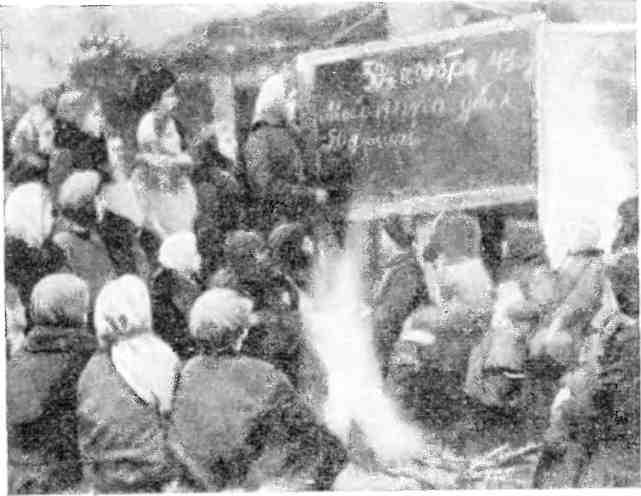 Бушует война, но дети должны учиться… Занятия в одной из школ, организованной комсомольцами отряда им. Калинина. Когда начали создавать школы, то некоторые товарищи усомнились в возможности этого дела. Трудности были большие: помещения разбиты, пособий, учебников, бумаги, карандашей нет. Все это искали так же, как оружие. Комсомольцы отряда Николая Розова, например, ходили в населенные пункты и собрали 150 карандашей, несколько десятков тетрадей и учебников. Когда проводили родительские собрания, то население всецело стояло за открытие школ.Учителями в школах были или партизаны, или подпольщики.Гитлеровцы часто подвергали бомбардировкам деревни Октябрьского района, в том числе и школы. Так, Рудобельская школа была полностью разрушена. Но занятия продолжались. И только весной 1943 года, когда фашистам удалось вторгнуться в Октябрьский район и население ушло с партизанами в лес, школы пришлось на время закрыть.Много семей находилось под защитой партизан в лесах Брестской области. В лагерях при партизанских отрядах им. Калинина и им. Василевского были организованы школы в лесу, в которых в 1943/44 учебном году обучалось 490 детей. Много стараний и инициативы в организации занятий с детьми приложили комсомольцы: руководитель школы Ф. П. Карабетян и пионервожатый П. И. Ивановский. В трудных условиях они наладили регулярные занятия. К концу учебного года 430 учащихся из 490 вполне удовлетворительно усвоили учебную программу.В свободное от занятий время ребята трудились: маскировали лагеря, приготовляли продукты, помогали по хозяйству, ремонтировали дороги. Были организованы пионерские отряды, работали кружки самодеятельности, которые выступали со своими концертами перед партизанами и в семейных лагерях.По предложению ЦК ЛКСМБ лучшие комсомольцы-партизаны и подпольщики закреплялись для работы среди детей как в семейных лагерях, так и в населенных пунктах. Многие комсомольцы заходили в школы и в дома жителей, беседовали с детьми, рассказывали им о партизанах, о Советской Армии, приносили им подарки и, когда позволяла обстановка, даже организовывали игры.Дети также принимали активное участие в борьбе с оккупантами, и многие из них лишились жизни в этой борьбе.В деревне Приплав Бобруйского района пионер Жора Никитин организовал сбор оружия. Когда в деревню приехали партизаны, Жора торжественно вручил им собранные патроны и винтовки.В отряде им. Сталина Пуховичского района связным и разведчиком был 14-летний Женя Андреюк. Этот мальчик принес в отряд много оружия и патронов. В отряде он брал листовки и расклеивал их по деревням. На станции Марьина Горка Женя подложил под эшелон магнитную мину. Она сработала точно, и через некоторое время эшелон свалился под откос. Мальчик действовал смело, но осторожно. Все же о нем узнали гитлеровцы. Они назначили за его поимку большую денежную награду. Женя был неуловим, но однажды гитлеровцам все-таки удалось его выследить. Окруженный со всех сторон, юный разведчик выстрелом из пистолета убил немецкого офицера. Но враги схватили его. На допросах ему загоняли иголки под ногти, били шомполами, ломали пальцы, однако фашистские изверги ничего не добились, Превозмогая боль, юный герой заявил: «Я фашистам не служил и служить не буду». Это были его последние слова. Осенью 1943 года фашисты повесили Женю в городе Осиповичи.13-летний пионер Вася Плеханов, уроженец деревни Трипутни Сиротинского района, собирал для партизан оружие и патроны. С декабря 1941 года он стал связным между подпольными комсомольскими группами деревень Дретунь, Труды и Гвозды. О его действиях узнали фашистские агенты, но поймать смелого патриота не могли. Вася каждый раз проявлял находчивость, действовал отважно и всегда уходил от преследователей. Весной 1942 года, когда работать тайно уже не было возможности, Вася пришел в партизанский отряд и стал разведчиком. Однажды днем он пробрался в деревню Дретунь и под угрозой расстрела привел оттуда в отряд фашистского тайного агента. В партизанском отряде Васю Плеханова приняли в комсомол.Пионер Гриша Соболевский из Синницкого сельсовета Бешенковичского района распространил среди населения более тысячи советских листовок и сводок Совинформбюро, принес партизанам два ручных пулемета, 15 винтовок, 7 тысяч патронов.Когда началась война, Гриша Подобедов из Чечерского района Гомельской области окончил 5-й класс средней школы. Старший брат его ушел в партизаны. Дознавшись об этом, гестаповцы расстреляли его отца, мать и сестру. Грише удалось бежать и найти брата. Его домом стал партизанский отряд. Мальчик много раз ходил в разведку, научился владеть оружием и выполнял ответственные поручения командования отряда. Однажды весной 1943 года Гриша с одним партизаном попал в засаду немцев. Первыми выстрелами его старший товарищ был убит, и Гриша один остался против 60 врагов. Юный герой решил биться до последнего. Он прибег к хитрости – положил у ног автомат и поднял руки. Убедившись, что перед ними мальчик, гитлеровцы повесили за спину оружие и подошли к нему. Но случилось неожиданное: Гриша схватил автомат и в упор разрядил в кучу врагов весь диск. Затем он стал стрелять из пистолета. Когда два гитлеровца, подкравшись сзади, пытались схватить его, юный партизан прижал к груди дуло пистолета и выстрелил в последний раз. Он умер стоя, этот герой-пионер, повергнув в изумление своих врагов.В Белоруссии широко известно имя партизана пионера Марата Казея из деревни Станьково Дзержинского района Минской области, награжденного орденом Отечественной войны I степени, медалями «За отвагу» и «За боевые заслуги».13-летний Марат Казей вступил в партизанский отряд им. 25-летия Октября в ноябре 1942 года. Юный партизан показал себя на редкость смелым и находчивым. Ему часто приходилось выполнять задания по разведке, бывать под пулями врагов. Однажды гитлеровцы неожиданно напали на деревню Румок Узденского района, где находилась группа партизан. Партизанам требовалась помощь. Надо было известить об этом находившийся неподалеку партизанский отряд. Но дорога к отряду уже простреливалась врагами. Двое связных, посланных командиром, погибли от пуль гитлеровцев на глазах у партизан. Тогда вызвался пойти Марат. Он сумел проскочить невредимым. Помощь группе пришла своевременно.За храбрость и находчивость юного партизана определили в разведку штаба бригады им. Рокоссовского. И мая 1944 года Марат Казей вместе с командиром разведки Владимиром Лариным, выполняя задание, находился в деревне Хоромецкое Узденского района. Неожиданно туда нагрянули гитлеровцы. Разведчики не успели уйти. Сраженный пулями, погиб В. Ларин, а под Маратом была убита лошадь. Разведчик успел добежать до небольшого кустарника неподалеку от деревни, где вступил в неравный бой с врагами. Юный герой отстреливался до последнего патрона. Гитлеровцы окружили кустарник и хотели взять Марата живым. В них полетела граната. Второй гранатой бесстрашный пионер подорвал себя и подбежавших к нему гитлеровцев.В парке Минска, на берегу реки Свислочь, Марату Казею сооружен памятник. Его построили на средства, собранные белорусскими пионерами.Так вместе со взрослыми, своими старшими товарищами – комсомольцами, дрались против оккупантов и юные пионеры. Совершенно справедливо писал белорусский поэт Пилип Пестрак:«Если дети советские так беспощадно мстят, то сколько же отваги и гнева у их отцов?»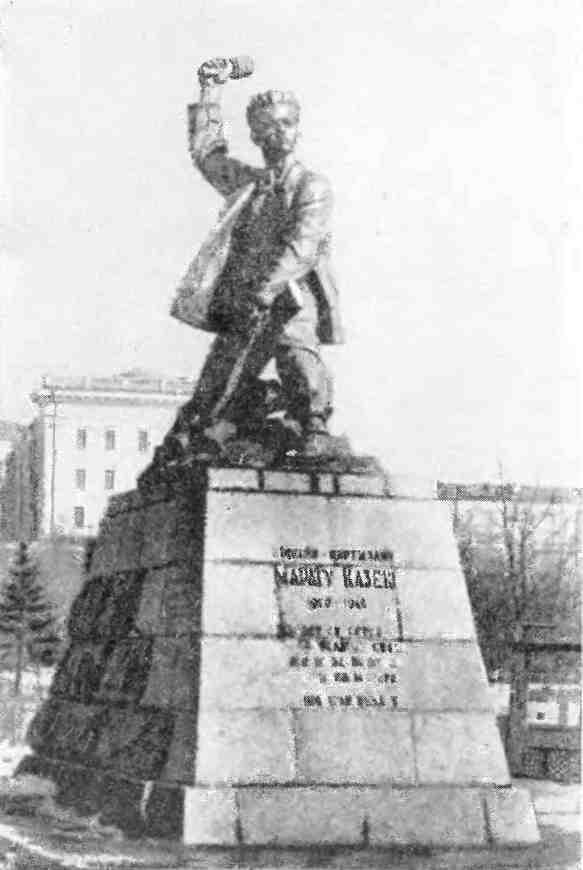 Памятник пионеру партизану Марату Казею в Минске, воздвигнутый на средства, собранные пионерами Белоруссии. * * *В своей самоотверженной борьбе против фашистских оккупантов героическая молодежь Белоруссии постоянно ощущала поддержку всей молодежи Советского Союза. За боевыми делами белорусских комсомольцев с горячим сочувствием и восторгом следила молодежь городов и сел нашей великой Родины. Вот, например, что писали в 1943 году комсомольцы Московского автомобильного завода белорусским партизанам:«…С любовью и радостью следим мы, москвичи, за Вашей героической борьбой. Мы горды, что Вы беспощадно уничтожаете немецких извергов, разрушителей нашей молодости и счастья, убийц наших отцов и матерей… Победа над ненавистным врагом требует напряжения всех сил. Мы вместе с Вами. Вы беспощадным уничтожением фашистских мерзавцев во вражеском тылу – мы самоотверженным трудом на производстве – приблизим радостный час победы».Партизаны и партизанки комсомольско-молодежной партизанской бригады послали комсомольцам Московского автозавода ответное письмо. В нем говорилось:Дорогие товарищи москвичи!Шлем Вам, комсомольцам и комсомолкам, всей молодежи, братский привет и партизанское спасибо за самоотверженный героический труд в дни Великой Отечественной войны.Мы далеко от Вас. Глубина белорусских лесов, землянки, трясины болот согревают нас от зимних морозов, от бури и дождя. Но мы с Вами. Мы слышим Вас. Мы слышим сердце нашей великой Родины – Москву. Мы видим Ваш героический труд и заботу о нас. Они вдохновляют нас на новые героические подвиги в борьбе с немецкими захватчиками.Братья и сестры «Большой земли»!Фашистские варвары разорили свободную, счастливую жизнь Белоруссии. В сараи и казармы они превратили белорусские школы, на кострах сожгли книги, уничтожили памятники культуры. В жестокой неволе белорусская земля. Гитлеровские звери опоганили ее. Разорили народное хозяйство, сожгли города и деревни. Все, что строилось и наживалось годами, превращено в груды развалин. А действительных хозяев белорусской земли фашисты не считают людьми, гонят на каторжные работы в Германию, стремятся превратить в рабов.Сердца белорусов горят ненавистью к фашистам. Не единицы, не десятки и сотни, а десятки тысяч народных мстителей – белорусских сынов и дочерей – ведут неустанную борьбу с фашистами…Ваше письмо к нам мы получили самолетом. Мы от всей души благодарим за Ваше внимание к нам. Не поколебать фашистским людоедам силу нашего народа! Мы глубоко уверены, что и Вы, славная молодежь Московского автозавода, как и весь наш советский народ, полны желания работать так, как этого требует война, как этого требует наша Красная Армия, как этого требует наша партия.Белорусский народ и его замечательная молодежь в дни тягчайших испытаний Великой Отечественной войны продемонстрировали свою глубокую преданность Союзу Советских Социалистических Республик, и прежде всего своему старшему брату – великому русскому народу. Тщетно немецко-фашистские оккупанты искали себе опору в Белоруссии. Не удалось оккупантам создать свои организации и среди молодежи. В июне 1943 года гитлеровцы объявили о создании так называемого «Союза белорусской молодежи» по типу гитлеровской молодежной организации в Германии. Эта попытка оторвать белорусскую молодежь от Советского Союза и Советской власти, разложить ее политически и морально, превратить белорусских юношей и девушек в послушное орудие фашистской политики с самого начала лопнула как мыльный пузырь. Гитлеровцам, кроме привезенных из Германии агентов – сынков представителей выметенных в свое время белорусским народом остатков эксплуататорских классов и небольшой кучки уголовных элементов, никого в этот «союз» вовлечь не удалось. Это были вынуждены признать и сами фашисты.Руководитель политического отдела генерального комиссара Белоруссии Мирш сделал вывод:В Белоруссии молодежь была надлежаще организована в комсомол. О том, что идеологическое воспитание в Советском Союзе достигло своего, могли убедиться наши солдаты, которым приходилось сражаться с частями, состоящими из комсомольцев… В широких массах населения популярность и слава комсомола очень велики… Молодежь либо пассивна к нам, либо вовсе нас отрицает.Белорусский народ не покорился завоевателям. Сопротивление фашистскому режиму с самого начала носило всенародный характер, в нем участвовали стар и мал, мужчины и женщины, рабочие, колхозники и интеллигенция. Рука об руку с коммунистами действовали их неутомимые боевые помощники – комсомольцы. Их стойкость, героизм и самоотверженность, беззаветная преданность Советской Родине и делу Коммунистической партии являются живым примером для современной молодежи, призванной своим трудом воплотить в жизнь то, ради чего боролись и проливали кровь старшие поколения советских людей, – построить коммунизм.Коммунистическая партия и Советское государство высоко оценили боевые заслуги белорусской молодежи – партизан и подпольщиков, легендарное мужество которых известно всему миру. 35 тысяч комсомольцев награждены орденами и медалями СССР, 24 сына и дочери ленинского комсомола удостоены высокого звания Героя Советского Союза. За боевые заслуги в Великой Отечественной войне ленинский комсомол Белоруссии награжден орденом Красного Знамени.* * *Давно уже отгремели последние залпы Великой Отечественной войны. Под руководством Коммунистической партии и при помощи всех народов Советского Союза белорусский народ ликвидировал страшные следы фашистской оккупации и добился новых огромных успехов в развитии экономики и культуры своей цветущей республики.В славном труде за построение коммунизма самоотверженно участвует и 630-тысячный отряд белорусских комсомольцев. Героическими трудовыми подвигами на заводах, фабриках, на колхозных полях и новостройках белорусская молодежь приумножает замечательные традиции комсомола, своего свободолюбивого, талантливого народа, умеющего самоотверженно строить и защищать свою счастливую жизнь.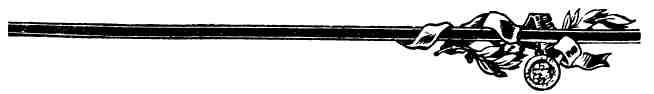  Шевела, Г.Н.  Боевая молодость : Из истории борьбы белорусских комсомольцев и молодежи в тылу немецко-фашистских оккупантов / Г.Н.Шевела // Советские партизаны : Из истории партизанского движения в годы Великой Отечественной войны . -- М: Государственное изд-во полит.лит-ры, 1961. – С. 253 – 284.